Об утверждении платы за услуги по обучению предоставляемые   муниципальным автономным  учреждением дополнительного образования «Детская музыкальная школа им. Ю. Агафонова»В соответствии с пунктом 4 статьи 17 Федерального закона от 06 октября . № 131-ФЗ «Об общих принципах организации местного самоуправления в Российской федерации», решением Губахинской городской Думы 1 созыва от 31 октября 2013 г. № 125 «Об утверждении порядка принятия решений об установлении тарифов на услуги, предоставляемые муниципальными предприятиями и муниципальными учреждениями Губахинского городского округа Пермского края», решением тарифной комиссии Губахинского городского округа Пермского края (протокол от 21 сентября 2017 г. № 10), ПОСТАНОВЛЯЮ:Утвердить размер платы за услуги по обучению  муниципального автономного учреждения дополнительного образования «Детская музыкальная школа им. Ю. Агафонова». Установить период действия размера платы за услуги по обучению  муниципального автономного учреждения дополнительного образования  «Детская музыкальная школа им. Ю. Агафонова»   с 1 октября 2017 года по 31 мая 2018 года.  Постановление опубликовать на официальном сайте города Губахи в информационно-телекоммуникационной сети «Интернет». Постановление вступает в силу с 01 октября 2017 года. Контроль за исполнением постановления возложить на начальника управления культуры, спорта, молодежной политики и туризма И.В. Зоркину.Глава города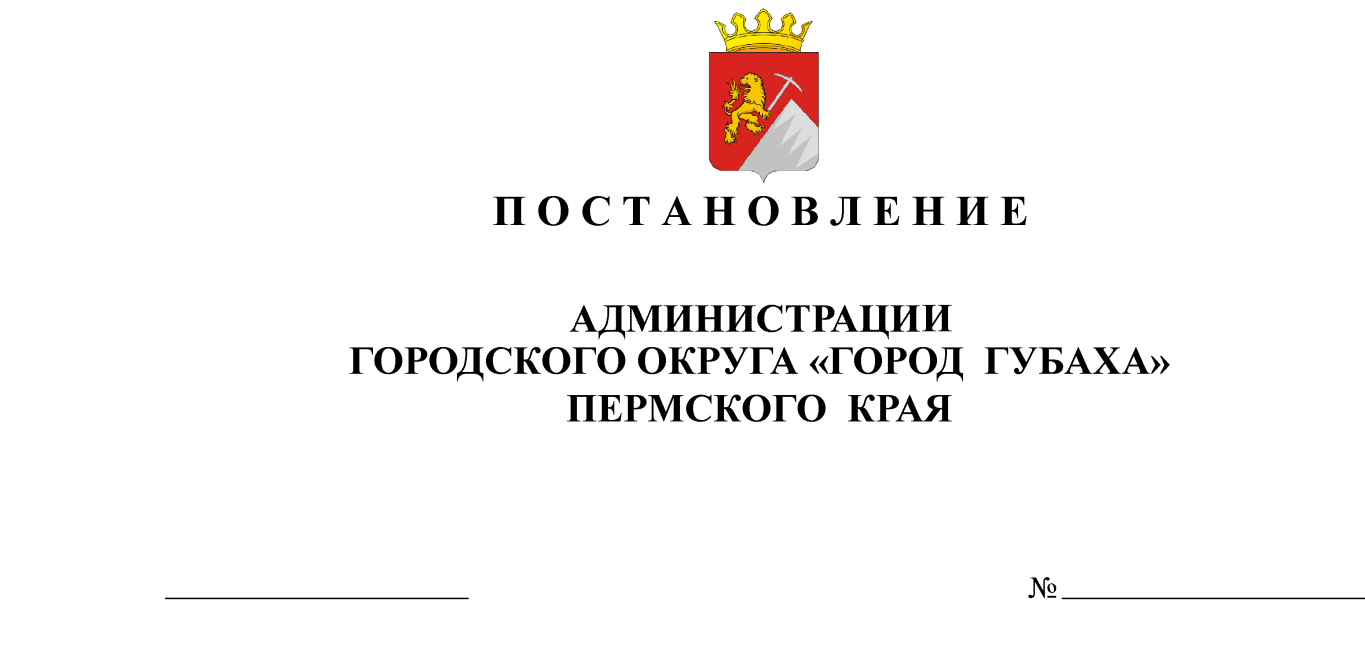 Глава администрации                                                                           Н.В. ЛазейкинУТВЕРЖДЕНпостановлением администрацииот               №РАЗМЕРплаты за услуги по обучению детей в МАУ ДО «Детская музыкальная школа им. Ю. Агафонова»Размер платы за услуги по обучению взрослых(старше 18 лет) в МАУ ДО «Детская музыкальная школа им. Ю. Агафонова» №Наименование услугСтоимость,(руб.)1Фортепиано530-002Гитара (7 лет)530-003Гитара (2 года)560-004Скрипка 530-005Флейта530-006Класс общего эстетического развития 530-007Баян480-008Домра480-009Музыкально-эстетический класс150-0010Хореография400-0011Эстрадный класс630-0012Саксофон530-0013Художественный класс500-00№Наименование услугСтоимость,(руб.)1Фортепиано1600-002Гитара (7 лет)1600-003Гитара (2 года)1600-004Баян1600-005Домра1600-006Скрипка 1600-007Флейта1600-008Саксофон1600-009Эстрадный класс1600-0010Художественный класс1500-00